.Intro: 8 counts from the beginning, 3 seconds into track, dance begins with weight on L[1-8] Walk, step 1/2, step, Monterey 1/4[9-16] Fwd. rock, 1/4, weave, side rock[17-24] Coaster 1/4, toe strut, kick ball step, step touch[25-32] Shuffle back x 2, 1/2, step, 1/4, crossNOTE: Your restart is here facing 6.00 – replace count 8 (cross) with a HOLD and begin again.[33-40] Point, cross, point, cross, back, side, cross shuffle[41-48] Side, swivel 1/4, back rock, shuffle 1/2, coaster cross[49-56] Side, swivel 1/4, back rock, shuffle 1/2, back rock[57-64] Turning toe struts, fwd. rock, back, touchTag: There is a 4 counts tag after wall 2, you’ll be facing 12.00Restart: There is one restart on wall 5 after 32 counts, you’ll be facing 6.00In Another Life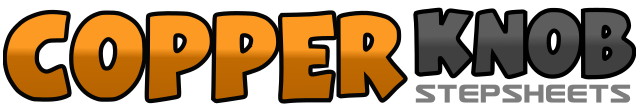 .......Count:64Wall:2Level:Intermediate.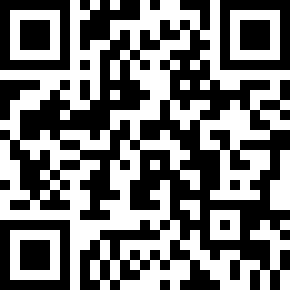 Choreographer:Malene Jakobsen (DK) - November 2011Malene Jakobsen (DK) - November 2011Malene Jakobsen (DK) - November 2011Malene Jakobsen (DK) - November 2011Malene Jakobsen (DK) - November 2011.Music:The One That Got Away - Katy Perry : (Album: Teenage Dream)The One That Got Away - Katy Perry : (Album: Teenage Dream)The One That Got Away - Katy Perry : (Album: Teenage Dream)The One That Got Away - Katy Perry : (Album: Teenage Dream)The One That Got Away - Katy Perry : (Album: Teenage Dream)........1-2-3-4(1) Walk fwd. on R, (2) step fwd. on L, (3) turn 1/2 R, (4) step fwd. on L 6.005-6(5) Point R to R, (6) turn 1/4 R bringing R next to L 9.007-8(7) Point L to L, (8) step L next to R 9.001-2(1) Rock fwd. on R, (2) recover onto L 9.003(3) Turn 1/4 R stepping R to R 12.004-5-6(4) Cross L over R, (5) step R to R, (6) cross L behind R 12.007-8(7) Rock R to R, (8) recover onto L 12.001&2(1) Turn 1/4 R stepping back on R, (&) step L next to R, (2) step fwd. on R 3.003-4(3) Step fwd. on L toe, (4) drop L heel 3.005&6(5) Kick R fwd., (&) step R next to L, (6) step slightly fwd. on L 3.007-8(7) Step fwd. on R, (8) touch L toes behind R 3.001&2(1) Step back on L, (&) step R next to L, (2) step back on L 3.003&4(3) Step back on R, (&) step L next to R, (4) step back on R 3.005(5) Turn 1/2 L stepping fwd. on L 9.006-7-8(6) Step fwd. on R, (7) turn 1/4 L, (8) cross R over L 6.001-2-3-4(1) Point L to L, (2) cross L over R, (3) point R to R, (4) cross R over L 6.005-6(5) Step back on L, (6) step R to R 6.007&8(7) Cross L over R, (&) step R to R, (8) cross L over R 6.001-2(1) Step R to R, (2) swivel heels R making 1/4 L keeping weight on R 3.003-4(3) Rock back on L, (4) recover onto R 3.005&6(5) Turn 1/4 R stepping L to L, (&) step R next to L, (6) turn 1/4 R stepping back on L 9.007&8(7) Step back on R, (&) step L next to R, (8) cross R over L 9.001-2(1) Step L to L, (2) swivel heels L making 1/4 R keeping weight on L 12.003-4(3) Rock back on L, (4) recover onto R 12.005&6(5) Turn 1/4 L stepping R to R, (&) step L next to R, (6) turn 1/4 L stepping back on R 6.007-8(7) Rock back on L, (8) recover onto R 6.001-2(1) Turn 1/4 R stepping L toe to L, (2), turn 1/4 L dropping L heel 12.003-4(3) Turn 1/4 R stepping R toe to R, (4) turn 1/4 L step R heel 6.005-6(5) Rock fwd. on L, (6) recover onto R 6.007-8(7) Step back on L, (8) touch R toes next to L 6.001-2-3-4Bump R, L, R, L and begin again